Муниципальное автономное дошкольное образовательное учреждениеГородского округа «город Ирбит» Свердловской области «Детский сад № 27»Зимнее развлечение«Праздник русского валенка»Цель:   Поддержание интереса детей к истокам русской национальной культуры;Задачи:  1. Обобщить и углубить знания детей о русской народной обуви – валенках; 2. Продолжить знакомить детей с народными праздниками; 3. Способствовать развитию творческих способностей детей, их эмоциональному восприятию и желанию активно участвовать в развлечении;4. Прививать любовь, уважение, интерес к традициям и культуре своей страны, русского народа;                                          Ход развлечения (под песню «Валенки» входят ребята, пританцовывают,  садятся на стулья) ВЕД: Начинаем зимний праздник,             Будут шутки, будет смех.             И веселые забавы             Приготовлены для всех. РЕБ:  Какая красивая наша зима!            Усыпаны снегом дороги, дома.            Катаются весело с горок ребята,            Ведь наша Россия снегами богата!                Или знакомое стихотворение о ЗимеВЕД:   Не боится холода            Наша детвора.            Смех весёлый слышится            С самого утра.            Падают снежинки            Тихо, не спеша.            Зимушка – красавица,            Как ты хороша!         Песня «Зимняя песенка»  (по выбору муз. руководителя)               (под музыку выходит Емеля в красивых валенках)Емеля: Здравствуйте, дорогие ребята, я Емеля!РЕБЯТА: Здравствуй, Емеля!Емеля: Я как и вы, люблю зиму! И пришел с вами играть!             Игра «Снег руками нагребаем»  ст.гр.            Хоровод «Как на тоненький ледок» подг.гр                            Или любая знакомая играЕмеля: Ой, ребята, я забыл …             Зачем же я так к вам спешил? (задумывается)              Ах, да! Посылку я для вас принес. А послал ее вам, Снеговик!                 (Ведущим вручает большую почтовую(или красивую) коробку)ВЕД: Интересно, что там внутри?(читает надпись на коробке «Отгадаете загадку, только тогда достаньте отгадку»)ВЕД:    Не ботинки, не сапожки,             Но их тоже носят ножки.             В них мы бегаем зимой             Утром – в садик,             А вечером – домой.Емеля: Ребята, что же это такое?ДЕТИ: Валенки!!!               (Ведущий достает валенки из коробки, рассматривает)Емеля: Какие молодцы! Отгадали! А еще здесь лежит письмо, давайте прочитаем, вот оно.Читает письмо: «Дорогие ребята! Посылаю вам подарок — валенки. Я их сам люблю носить и вам советую. Сделаны они из овечьей шерсти. Веселитесь, играйте с валенками, не скучайте! Ваш Снеговик»ВЕД: Да, заслужили валенки, чтоб их добром вспомнить. Недаром про них говорят «Валенки поносишь – годков десять сбросишь». И нет лучше обуви для нашей русской зимы. До чего ж они мягкие, теплые, и ногам очень полезны. Емеля: Без валенок не проходили ни одни гуляния, колядования, ярмарки, во время которых всегда стояла настоящая русская зима и трескучий мороз! Валенки на Руси носили простые крестьяне, купцы, дворяне и даже цари. По валенкам невесты выбирали жениха. Считалось, если есть валенки, то, значит, жених богатый.ВЕД: Красны – девицы в катанках помодничать любили. Наденут валеночки на ноги и бегом на улицу, никакой мороз не страшен.            А ну-ка, мальчишки и девчушки, запевайте - ка частушки!             (Девочки надевают валенки, шали и поют, приплясывая)       Валенковые  Частушки 1.Ставьте ушки на макушки,Слушайте внимательно!Я про валенки частушкиПропою старательно.2. Мой милёнок маленькийЧуть побольше валенка,В валенки обуетсяКак пузырь надуется!3.Рисовала сапоги,Получились валенки.Меня любят женихи.Хоть и ростом маленька.4.Ой, мороз, мороз трескучий!Надо валенки надеть!Так, чтобы на всякий случай,Не замерзнуть, а вспотеть.5.Валенки вчера купила,А сегодня в них дыра.Всю-то ноченьку с любимымВ них гуляла до утра.6.Все бы пела, все бы пела,Все бы веселилася,Все бы в валенках плясала,Как юла крутилася!7. В наше время позабытыРусские завалинки.Остается вспоминатьЧастушечки про валенки!Емеля :Спасибо артистам за частушки!             Веселые в саду у вас мальчишки и девчушки.ВЕД: Дорогой Емеля, а что же нам делать с этими валенками? Они такие большие…Емеля: Давайте устроим состязания необычные,             Для многих вообще непривычные.             Проявите сноровку, старание, и             Побеждайте в «Валенковых» соревнованиях.                           Подвижная игра «Догони валенок»Дети встают по кругу и передают валенок из рук в руки. «Ловишка» бегает за кругом и пытается забрать валенок. Если ему это удается, то он меняется местом с игроком, у которого забрал валенок.              Эстафета «Валенки-скороходы»Бег в валенках (больших) до стойки и обратно, передача валенок следующему игроку. Емеля:  Вот это да! Вот здорово!                В очередной раз вы порадовали меня.             Эстафета «Передай валенок на палочке»2 команды выстраиваются в 2 колонны, у каждого в руках палка. Чья команда быстрее передаст валенок от первого игрока к последнему, надевая валенок на палкиЕмеля: Что ж, для начала совсем не плохо!Но не думайте, что дальше не будет подвоха.Много сюрпризов вас ждет впереди.            Эстафета «Футбол»В одном валенке обвести мяч вокруг стойки и передать валенок и мяч следующему игроку            Эстафета хоккейВместо клюшки валенок, вместо шайбы снежок. Забить гол в ворота и передать эстафету следующему игроку командыЕмеля:  Да, вы я погляжу, просто мастера.                На Олимпиаду ехать всем пора.ВЕД: Сколько чемпионов будет, мы не знаем,              Но играть с валенками продолжаем.                Эстафета «Валенкоход»На руки надевают валенки и на 4-х шагают до ориентира, обратно бегом и передают эстафету следующему игроку.Емеля: И с этим заданием вы справились ловко!              Есть у вас сила, есть и сноровка.Давайте продолжим состязания,И вот вам новое испытание.В старину на валенках гадали. Выйдут за околицу и подбросят валенок вверх. Куда валенок упадет носком — из той деревни и сватов ждать нужно. Интересно, кто из вас дальше всех забросит валенок.                       Игра «Кто дальше забросит валенок?»(4 участника встают в шеренгу у стартовой линии. На правой ноге каждого одет один валенок. По сигналу дети сбрасывают валенок с ноги так, чтобы он «улетел» далеко вперед. У кого дальше – тот и победил)Емеля:  Ну, все молодцы! Не растерялись!               Видел, видел, как изо всех сил вы старались…                   Эстафета «Зимняя рыбалка»Игроки по очереди «ловят рыбу» в «проруби»-обруче валенком. Емеля:   Люблю я смех веселый ваш.                         Приятен он на слух.                         В здоровом теле, говорят –                         Всегда здоровый дух.                           Состязание «Сбей кегли»(на финишной линии стоят кегли (5-6 шт.). Участник с валенком подбегает к средней линии и метает его в кегли стараясь их сбить. Подбирает валенок, бежит обратно к команде ,передает следующему участнику.Выигрывает команда, которая первой сбила все кегли) Емеля:  Славно мы повеселились,              Поиграли, пошутили,              А теперь пришла пора              Расставаться детвора.              Как же у вас, весело и здорово!              Но мне пришла пора, прощаться с вами.                Носите валенки на здоровье, да меня вспоминайте!                      (Можно достать угощение из посылки)               До свидания ребята!                               Под р.н.м. Емеля уходит.Музыкальные руководители:Володина Т.А.Молокотина Е.В.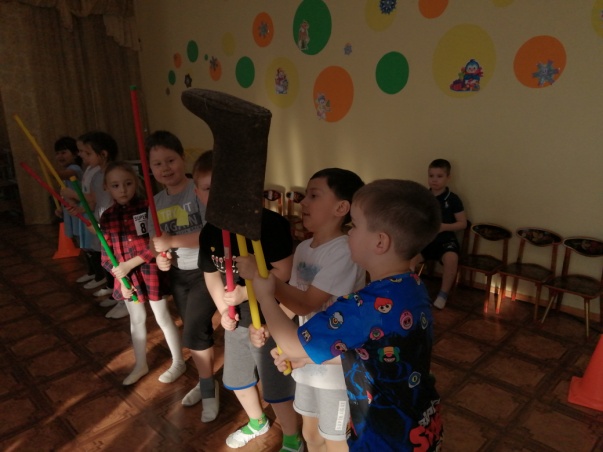 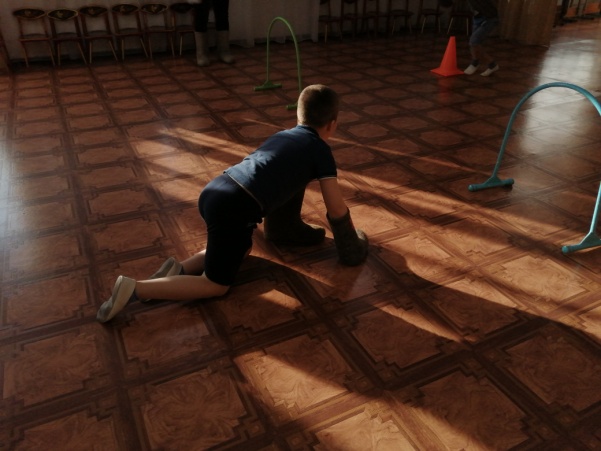 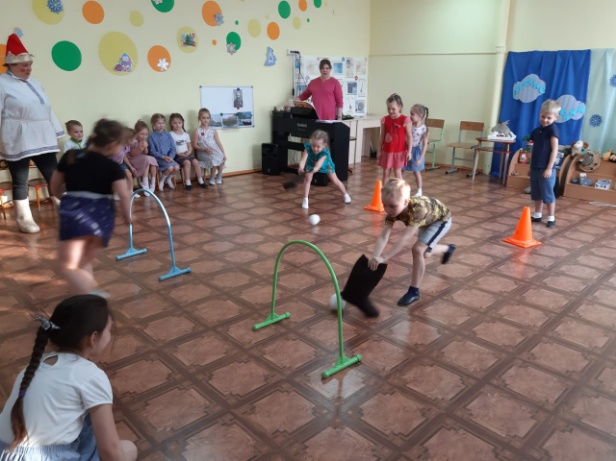 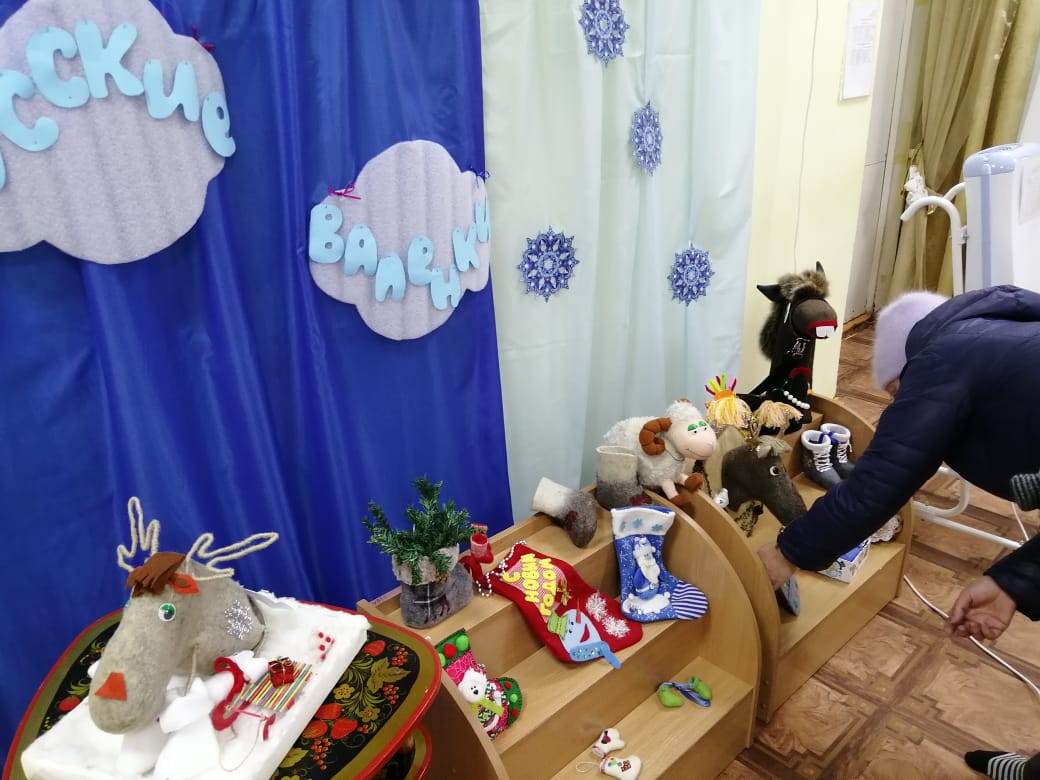 